х. Кирова                       О внесении изменений и дополнений в решение Совета Верхнекубанского сельского поселения Новокубанского района от 03 декабря 2018 года № 181   «О бюджете Верхнекубанского сельского поселения  Новокубанского района на 2019 год»	В связи с изменением доходной и расходной части бюджета Верхнекубанского сельского поселения Новокубанского района, Совет Верхнекубанского сельского поселения Новокубанского района решил :	1.Внести в решение Совета Верхнекубанского сельского поселения Новокубанского района от 03 декабря 2019 года № 181 «О бюджете Верхнекубанского сельского поселения Новокубанского района на 2019 год» следующие изменения и дополнения:1.1.Утвердить основные характеристики  бюджета Верхнекубанского сельского поселения Новокубанского района на 2019 год:  	1) общий объем доходов в сумме   49461,1 тыс. рублей;	       	2) общий объем расходов в сумме 49822,5 тыс. рублей;2. Контроль за исполнением настоящего решения возложить на комитет Совета Верхнекубанского сельского поселения Новокубанского района по финансам, бюджету, налогам и контролю (Н.В. Мезину).3. Настоящее решение вступает в силу с момента его официального опубликования.                                  Приложение  № 1к решению Совета Верхнекубанского сельского поселения "О бюджете Верхнекубанского сельского поселения Новокубанского района на 2019 год "    от 25.03.2019  г    № 190к Приложению№ 1к решению Совета Верхнекубанского                  сельского  поселения Новокубанского района                                                                 «О бюджете Верхнекубанского сельского                                                        поселения Новокубанского района на 2019 год»от 03.12.2018 г   № 181       Перечень главных администраторов доходов и закрепляемые за ними виды (подвиды) доходов бюджета Верхнекубанского сельского поселения Новокубанского района, и перечень главных администраторов источников финансирования дефицита бюджета Верхнекубанского сельского поселения Новокубанского района на 2019 годГлава Верхнекубанского сельского поселенияНовокубанского района                                                                    А.В. Брежнев                                       Утверждено:Приложение №3к решению Совета Верхнекубанскогосельского поселения Новокубанского района   от   25.03.2019         года № 190Приложение № 6к решению Верхнекубанского сельского поселения Новокубанского района   «О бюджете Верхнекубанского сельского поселения Новокубанского района на 2019 год»  от  03.12.2018 года №  181Распределение бюджетных ассигнований по целевым статьям (муниципальным программам Верхнекубанского сельского поселения Новокубанского района и непрограммным направлениям деятельности), группам видов расходов классификации расходов бюджетов на 2019 год(тысяч рублей)Глава Верхнекубанского сельского посления Новокубанского района                                                          А.В. Брежнев                                           Утверждено:Приложение № 5к решению Совета Верхнекубанскогосельского поселения Новокубанского района   от   25.03.2019       года №  190Приложение № 8к решению Совета Верхнекубанского                                                               сельского поселения Новокубанского района                                                                 «О бюджете Верхнекубанского сельского                                                        поселения Новокубанского района на 2019 год»                                                             от  03.12.2018   г   № 181Источники внутреннего финансирования дефицита бюджета Верхнекубанского сельского поселения Новокубанского района, перечень статей и видов источников финансирования дефицита бюджета на  2019 год                                                                                                        (тыс.рублей)                                                                                                 Глава Верхнекубанского сельского поселения                                        Новокубанского района                                                                     А.В. Брежнев  Информационный бюллетень «Вестник Верхнекубанского сельского поселения Новокубанского района»№ 3 от 25.03.2019 годаУчредитель: Совет Верхнекубанского сельского поселения Новокубанского района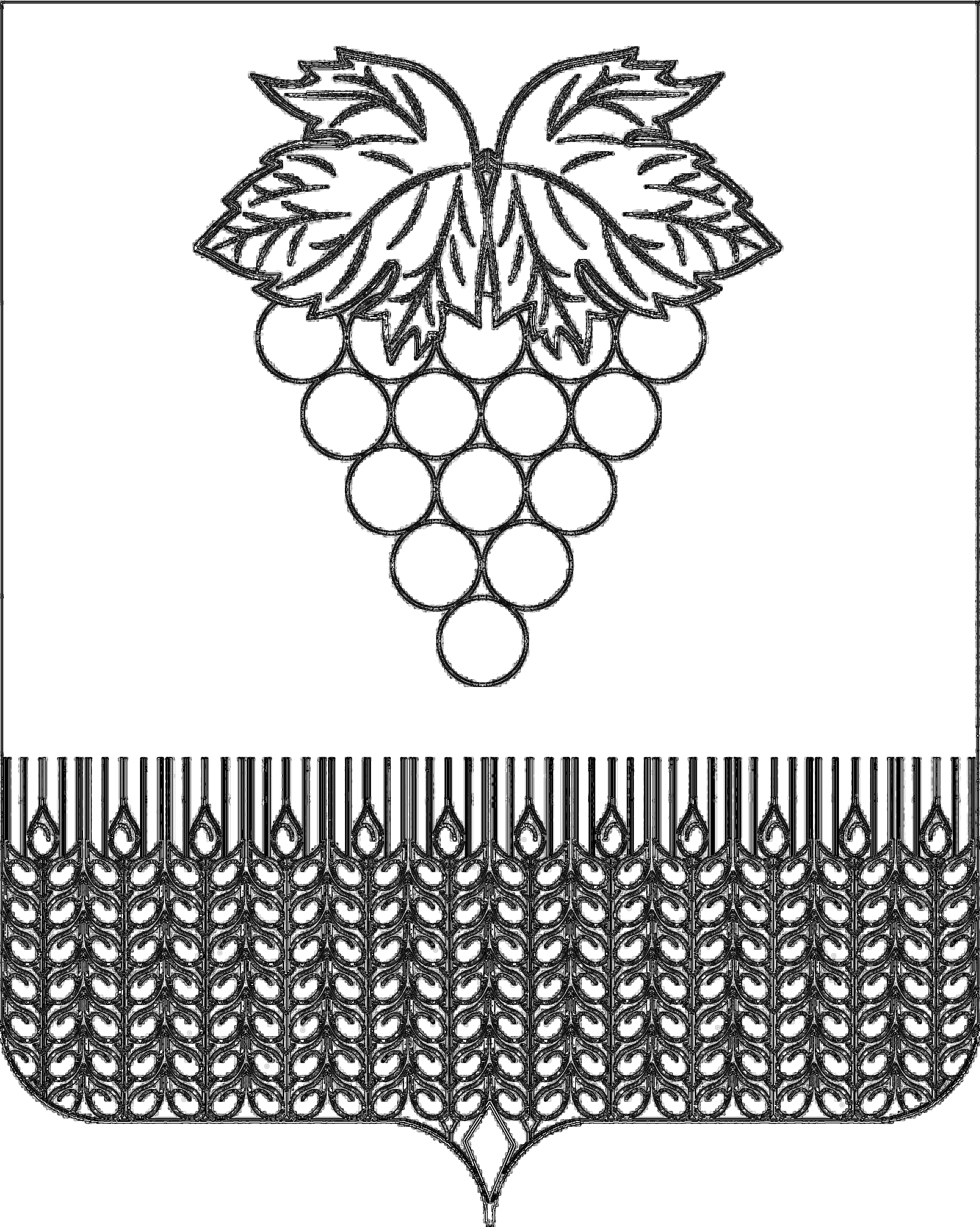 СОВЕТ ВЕРХНЕКУБАНСКОГО СЕЛЬСКОГО ПОСЕЛЕНИЯНОВОКУБАНСКОГО РАЙОНАСОВЕТ ВЕРХНЕКУБАНСКОГО СЕЛЬСКОГО ПОСЕЛЕНИЯНОВОКУБАНСКОГО РАЙОНАРЕШЕНИЕРЕШЕНИЕот    25.03.2019            г                             № 190        3) верхний предел муниципального внутреннего долга Верхнекубанского сельского поселения Новокубанского района на 1 января 2019 года в сумме  3000,0 тыс. рублей, в том числе верхний предел по муниципальным  гарантиям Верхнекубанского сельского поселения Новокубанского района в сумме  0,00 тыс. рублей.          4) дефицит бюджета Верхнекубанского сельского поселения Новокубанского района в сумме 361,4  рублей;     2.3. Приложение № 3 Распределение бюджетных ассигнований по целевым статьям (муниципальным программам Верхнекубанского сельского поселения Новокубанского района и непрограммным направлениям деятельности), группам видов расходов классификации расходов бюджетов на 2019 год к решению Совета Верхнекубанского сельского поселения Новокубанского района от 03 декабря 2018 года № 181 «О бюджете Верхнекубанского сельского поселения Новокубанского района на 2019 год», изложить согласно приложению № 6 настоящего решения  .  2.4.Приложение № 4 «Ведомственная структура расходов Верхнекубанского сельского поселения на 2019»       к решению Совета Верхнекубанского сельского поселения Новокубанского района от 03 декабря 2018 года № 181 «О бюджете Верхнекубанского сельского поселения Новокубанского района на 2019 год», изложить согласно приложению № 7 настоящего решения.2.5. Приложение № 5 « Источники внутреннего финансирования дефицита бюджета Верхнекубанского сельского поселения Новокубанского района, перечень статей и видов источников финансирования дефицита бюджета на  2019 год» к решению Совета Верхнекубанского сельского поселения Новокубанского района от 03 декабря 2018 года № 181 «О бюджете Верхнекубанского сельского поселения Новокубанского района на 2019 год», изложить согласно приложению № 8 настоящего решения.   2.5     Приложение № 6 Программа муниципальных внутренних заимствований Верхнекубанского сельского поселения Новокубанского района на 2019 год   к решению Совета Верхнекубанского сельского поселения Новокубанского района от 03 декабря 2018 года № 181 «О бюджете Верхнекубанского сельского поселения Новокубанского района на 2019 год», изложить согласно приложению № 9 настоящего решения.Глава Верхнекубанского сельского поселения Новокубанского районаА.В. БрежневПредседатель Совета Верхнекубанского сельского поселения Новокубанского районаС.В. ЛаптиеваНаименование главного администратора доходов и источников финансирования дефицита местного бюджета123992Администрация Верхнекубанского сельского поселения9921 11 05025 10 0000 120Доходы, получаемые в виде арендной платы, а также средства от продажи права на заключение договоров аренды за земли, находящиеся в собственности поселений (за исключением земельных участков муниципальных бюджетных и автономных учреждений)992 1 11 05035 10 0000 120Доходы от сдачи в аренду имущества, находящегося в оперативном управлении органов управления поселений и созданных ими учреждений (за исключением имущества муниципальных бюджетных и автономных учреждений)9921 13 01995 10 0000 130Прочие доходы от оказания платных услуг (работ) получателями средств бюджетов поселений9921 14 06025 10 0000 430Доходы от продажи земельных участков, находящихся в собственности поселений (за исключением земельных участков муниципальных бюджетных и автономных учреждений)9921 16 18050 10 0000 140Денежные взыскания (штрафы) за нарушение  бюджетного  законодательства (в части  бюджетов  поселений)                                            9921 16 90050 10 0000 140Прочие поступления от денежных взысканий (штрафов) и иных сумм в возмещение ущерба, зачисляемые в бюджеты поселений9921 16 33050 10 0000 140Денежные взыскания (штрафы) за нарушение законодательства Российской Федерации о размещении заказов на поставки товаров, выполнение работ, оказание услуг для нужд поселений9921 17 05050 10 0000 180Прочие неналоговые доходы бюджетов поселений                          9921 17 01050 10 0000 180Невыясненные поступления, зачисляемые в бюджет поселений992200 00000 00 0000 000Безвозмездные поступления 9922 0215001 10 0000 150Дотации   бюджетам    поселений    на       выравнивание бюджетной обеспеченности9922 0215002 10 0000 150Дотации   бюджетам    поселений    на       поддержку мер по обеспечению сбалансированности бюджетов9922 02 19999 10 0000 150Прочие дотации бюджетам поселений9922 02 20041 10 0000 150 Субсидии бюджетам поселений на строительство, модернизацию, ремонт и содержание автомобильных дорог общего пользования, в том числе дорог в поселениях (за исключением автомобильных дорог федерального значения)9922 02 20216 10 0000 150Субсидии бюджетам на осуществление дорожной деятельности в отношении автомобильных дорог общего пользования, а также капитального ремонта и ремонта дворовых территорий многоквартирных домов, проездов к дворовым территориям многоквартирных домов населенных пунктов99220225467100000150Субсидии бюджетам сельских поселений на обеспечение развития и укрепления материально-технической базы домов культуры в населенных пунктах с численностью жителей до 50 тысяч человек992   20225555100000150Субсидии бюджетам сельских поселений на реализацию программ формирования современной городской среды9922 02 29999 10 0000 150  Прочие субсидии бюджетам поселений  9922 02 35118 10 0000 150  Субвенции   бюджетам   поселений   на                                      осуществление  первичного   воинского                                учета     на     территориях,     где                                отсутствуют военные комиссариаты9922 02 30024 10 0000 150  Субвенции   бюджетам   поселений   на                                      выполнение  передаваемых   полномочий                                субъектов Российской Федерации9922 02 39999 10 0000 150 Прочие субвенции бюджетам поселений  992202 40014 10 0000 150Межбюджетные трансферты, передаваемые бюджетам сельских поселений  из бюджетов муниципальных районов на осуществление части полномочий по решению вопросов местного значения в соответствии с заключенными соглашениями9922 02 49999 10 0000 150 Прочие    межбюджетные    трансферты,                                      передаваемые бюджетам поселений9922 07 05030 10 0000 150Прочие безвозмездные поступления в бюджеты поселений         9922 08 05000 10 0000 150Перечисления из бюджетов поселений (в бюджеты поселений) для осуществления возврата (зачета) излишне уплаченных или излишне взысканных сумм налогов, сборов и иных платежей, а также сумм процентов за несвоевременное осуществление такого возврата и процентов, начисленных на излишне взысканные суммы9922 19 6001010 0000 150Возврат остатков субсидий, субвенций и иных межбюджетных трансфертов, имеющих целевое назначение, прошлых лет из бюджетов поселений99201 02  00 00 10 0000  710Получение кредитов от кредитных организаций  бюджетами поселений в валюте Российской  Федерации99201 02  00  00  10 0000 810Погашение бюджетами поселений кредитов от  кредитных организаций в валюте Российской  Федерации99201 03 01 00 10 0000 710Получение кредитов от других бюджетов бюджетной системы Российской Федерации бюджетами поселений в валюте Российской Федерации99201 03 01 00 10 0000 810Погашение бюджетами поселений кредитов  от других бюджетов бюджетной системы Российской Федерации в валюте Российской Федерации992 01 05 00 00 00 0000 000Изменение остатков средств на счетах по учету средств бюджета992 01 05 00 00 00 0000 500Увеличение остатков средств бюджета992 01 05 02 00 00 0000 510Увеличение прочих остатков средств бюджета99201 05 02 01 00 0000 510Увеличение прочих остатков денежных средств  бюджета99201  05 02  01  10 0000 510Увеличение прочих остатков денежных средств  бюджетов поселений992 01 05 00  00  00 0000 600Уменьшение  остатков средств бюджета992 01  05 02  00 00 0000 610Уменьшение прочих остатков средств бюджета99201  05 02  01 00 0000 610Уменьшение прочих остатков денежных средств  бюджета99201  05 02  01  10 0000 610Уменьшение прочих остатков денежных средств  бюджетов поселений910Контрольно-счетный орган муниципального образования Новокубанский район910116 18050 10 00000 140Денежные взыскания (штрафы) за нарушение  бюджетного  законодательства (в части  бюджетов  поселений)                                            Приложение № 2Приложение № 2Приложение № 2Приложение № 2                                                              к решению Совета Верхнекубанского                                                               к решению Совета Верхнекубанского                                                               к решению Совета Верхнекубанского                                                               к решению Совета Верхнекубанского                                                               к решению Совета Верхнекубанского                                                               к решению Совета Верхнекубанского сельского поселения Новокубанского районасельского поселения Новокубанского районасельского поселения Новокубанского районасельского поселения Новокубанского районасельского поселения Новокубанского районасельского поселения Новокубанского района                                                         от    25.03.2019           года  №190                                                          от    25.03.2019           года  №190                                                          от    25.03.2019           года  №190                                                          от    25.03.2019           года  №190                                                          от    25.03.2019           года  №190                                                          от    25.03.2019           года  №190 3Приложение № 5Приложение № 5Приложение № 5Приложение № 5Приложение № 5Приложение № 5к решению Совета Верхнекубанскогок решению Совета Верхнекубанскогок решению Совета Верхнекубанскогок решению Совета Верхнекубанскогок решению Совета Верхнекубанскогок решению Совета Верхнекубанскогосельского поселения Новокубанского районасельского поселения Новокубанского районасельского поселения Новокубанского районасельского поселения Новокубанского районасельского поселения Новокубанского районасельского поселения Новокубанского района"О бюджете Верхнекубанского сельского"О бюджете Верхнекубанского сельского"О бюджете Верхнекубанского сельского"О бюджете Верхнекубанского сельского"О бюджете Верхнекубанского сельского"О бюджете Верхнекубанского сельскогопоселения Новокубанского района на 2019 год"поселения Новокубанского района на 2019 год"поселения Новокубанского района на 2019 год"поселения Новокубанского района на 2019 год"поселения Новокубанского района на 2019 год"поселения Новокубанского района на 2019 год"от  03.12.2018 года      №      181                   от  03.12.2018 года      №      181                   от  03.12.2018 года      №      181                   от  03.12.2018 года      №      181                   от  03.12.2018 года      №      181                   от  03.12.2018 года      №      181                   Распределение бюджетных ассигнований по разделам, подразделамРаспределение бюджетных ассигнований по разделам, подразделамРаспределение бюджетных ассигнований по разделам, подразделамРаспределение бюджетных ассигнований по разделам, подразделамРаспределение бюджетных ассигнований по разделам, подразделамРаспределение бюджетных ассигнований по разделам, подразделамРаспределение бюджетных ассигнований по разделам, подразделамклассификации расходов бюджета Верхнекубанского сельского поселения классификации расходов бюджета Верхнекубанского сельского поселения классификации расходов бюджета Верхнекубанского сельского поселения классификации расходов бюджета Верхнекубанского сельского поселения классификации расходов бюджета Верхнекубанского сельского поселения классификации расходов бюджета Верхнекубанского сельского поселения классификации расходов бюджета Верхнекубанского сельского поселения Новокубанского района на 2019 год(тыс. рублей)(тыс. рублей)(тыс. рублей)№НаименованиеРзРзРзПРСуммап/пНаименованиеРзРзРзПРСуммаВсего расходов49822,50в том числе:1.Общегосударственные вопросы0101010010417,40Функционирование высшего должностного лица субъекта Российской Федерации и муниципального образования01010102866,4Функционирование Правительства Российской Федерации, высших органов исполнительной власти субъектов Российской Федерации, местных администраций 010101044348,5Обеспечение деятельности финансовых, налоговых и таможенных органов и органов финансового надзора0101010645,00Обеспечение проведения выборов и референдумов01010107700,00Резервные фонды01010111100,00Другие общегосударственные вопросы010101134357,52.Национальная оборона02020200221,70Мобилизационная и всевойсковая подготовка02020203221,703.Национальная безопасность и правоохранительная деятельность0303030050,00Обеспечение противопожарной безопасности0303031050,004.Национальная экономика040404004623,70Общеэкономические вопросы040404010,00Дорожное хозяйство(Дорожные фонды)040404094593,70Мероприятия по землеустройству и землепользованию0404041230,005.Жилищно-коммунальное хозяйство0505050018258,60Коммунальное хозяйство05050502629,50Благоустройство0505050317629,106.Образование0707070050,00Молодежная политика0707070750,007.Культура, кинематография 0808080015569,10Культура0808080115569,108Социальная политика10101000256,00Пенсионное обеспечение10101001156,00Социальное обеспечение населения101010030,00Другие вопросы в области социальной политики10101006100,009Физическая культура и спорт1111110130,00Физическая культура1111110130,0010Средства массовой информации12121200300,00Периодическая печать и издательства12121202300,0011Обслуживание государственного и муниципального долга1313130146,00Глава Верхнекубанского сельского поселенияГлава Верхнекубанского сельского поселения Новокубанского района                                                                                Новокубанского района                                                                                Новокубанского района                                                                                Новокубанского района                                                                                Новокубанского района                                                                               А.В. БрежневА.В. Брежнев№ п/пНаименование показателяЦСРВРСуммаВСЕГОВСЕГОВСЕГО49822,51.Муниципальная программа муниципального образования «Социальная поддержка граждан»02 0 00 00000256,0Развитие мер социальной поддержки отдельных категорий граждан02 1 00 00000156,0Выплата дополнительного материального обеспечения, доплаты к пенсиям02 1 00 40010 300156,0Мероприятия по поддержке социально ориентированных некоммерческих организаций02.2 00 10160100,0Закупка товаров, работ и услуг для государственных (муниципальных) нужд02.2 00 10160200100,02.Муниципальная программа муниципального образования «Дети Кубани»03 0 00 0000050,0Отдельные мероприятия муниципальной программы03 1 00 0000050,0Организация отдыха, оздоровления и занятости детей и подростков03 1 03 0000050,0Мероприятия по организации отдыха и оздоровления детей03 1 03 10250 20050,03.Муниципальная программа муниципального образования «Комплексное и устойчивое развитие в сфере строительства, архитектуры и дорожного хозяйства»04 0 00 000004593,7Обеспечение безопасности дорожного движения04 2 00 00000611,8Мероприятия по обеспечению безопасности дорожного движения04 2 00 10360 200611,8Строительство,реконструкция и капитальный ремонт автомобильных дорог04 4 00 000003981,9Закупка товаров, работ и услуг для государственных (муниципальных) нужд04 4 00 103502003891,94.Муниципальная программа муниципального образования «Развитие жилищно-коммунального хозяйства»05 0 00 000002471,5Развитие водоснабжения и водоотведения населенных пунктов05 1 00 00000250,0Мероприятия по водоснабжению населенных пунктов05 1 00 10390200250,0Газификация населенных пунктов05 2 00 00000379,5Мероприятия по газификации населенных пунктов05 2 00 10480200379,5Благоустройство территории поселения05 4 00 000001842,0Уличное освещение05 4 01 104101000,0Закупки товаров, работ и услугдля обеспечения государственных(муниципальных) нужд05 4 01 104102001000,0Организация и содержание мест захоронения05 4 03 1041050,0Закупки товаров, работ и услугдля обеспечения государственных(муниципальных) нужд05 4 03 1041020050,0Прочие мероприятия по благоустройству территорий поселения05 4 04 10410792,0Закупки товаров, работ и услугдля обеспечения государственных(муниципальных) нужд05 4 04 10410200792,05.Муниципальная программа муниципального образования «Обеспечение безопасности населения»06 0 00 0000050,0Пожарная безопасность06 2 00 0000050,0Мероприятия по обеспечению пожарной безопасности06 2 00 10140 20050,06.Муниципальная программа муниципального образования «Развитие культуры»07 0 00 0000015569,1Отдельные мероприятия муниципальной программы «Развитие культуры»07 1 00 0000015569,1Расходы на обеспечение деятельности (оказание услуг) подведомственных учреждений, в том числе на предоставление муниципальным бюджетным и автономным учреждениям субсидий07 1 00 0059014859,1Расходы на выплаты персоналу в целях обеспечения выполнения функций государственными (муниципальными) органами, казенными учреждениями, органами управления государственными внебюджетными фондам07 1 00 0059010018147,7Закупка товаров, работ и услуг для государственных (муниципальных) нужд07 1 00 005902001154,4Иные бюджетные ассигнования07 1 00 0059080057,0Субсидии на обеспечение развития и укрепления материально-технической базы муниципальных домов культуры07100L4670600,0Ознаменование памятных дат07 1 00 10230110,0Закупки товаров, работ и услугдля обеспечения государственных(муниципальных) нужд07 1 00 10230240110,07.Муниципальная программа муниципального образования «Развитие физической культуры и массового спорта»08 0 00 0000030,0Отдельные мероприятия муниципальной программы08 1 00 0000030,0Мероприятия в области спорта и физической культуры08 1 00 1012030,0Закупка товаров, работ и услуг для государственных (муниципальных) нужд08 1 00 1012020030,08Муниципальная программа муниципального образования «Экономическое развитие»09 0 00 0000030,0Государственная поддержка малого и среднего предпринимательства09 1 00 0000030,0Поддержка малого и среднего предпринимательства09 1 00 1017030,0Закупка товаров, работ и услуг для государственных (муниципальных) нужд09 1 00 1017020030,09Муниципальная программа муниципального образования «Развитие муниципальной службы»10 1 00 0000050,0Отдельные мероприятия муниципальной программы10 1 00 1000050,0Мероприятия по переподготовке и повышению квалификации кадров.10 1 00 1020050,0Закупка товаров, работ и услуг для государственных (муниципальных) нужд10 1 00 1020020050,010.Муниципальная программа муниципального образования «Информационное обеспечение жителей»12 0 00 00000300,0Отдельные мероприятия муниципальной программы12 1 00 00000300,0Мероприятия по информационному обеспечению населения12 1 00 10270300,0Закупка товаров, работ и услуг для государственных (муниципальных) нужд12 1 00 10270200300,011Муниципальная программа муниципального образования «Материально-техническое и программное обеспечение администрации Верхнекубанского сельского посмеления Новокубанского района и ее структурных подразделений»13 0 00 00000440,0Отдельные мероприятия муниципальной программы13 1 0 00000440,0Мероприятия по информатизации13 1 00 10080440,0Закупка товаров, работ и услуг для государственных (муниципальных) нужд13 1 00 10080200440,012Муниципальная программа муниципального образования « Формирование доступной среды жизнедеятельности инвалидов и других маломобильных групп населения»16 0 00 000000,00Отдельные мероприятия муниципальной программы16 1 00 000000,00Мероприятия по формированию доступной среды жизнедеятельности инвалидов и других маломобильных групп населения16 1 00 104902000,0013Муниципальная программа муниципального образования « Формирование современной городской среды»20 0 000000015787,1Отдельные мероприятия муниципальной программы20 1 000000015787,1Мероприятия по формированию современной городской среды»20 1 00L555020015787,114Обеспечение деятельности органов местного самоуправления муниципального образования 50 0 00 000009599,1Высшее должностное лицо муниципального образования50 1 00 00000866,4Расходы на обеспечение функций органов местного самоуправления50 1 00 00190 100866,4Контрольно-счетная палата администрации муниципального образования50 2 00 0000045,0Обеспечение деятельности контрольно-счетной палаты50 2 02 0000045,0Расходы на обеспечение функций органов местного самоуправления50 2 02 0019045,0Межбюджетные трансферты50 2 02 0019050045,0Обеспечение деятельности администрации муниципального образования50 5 00 000004929,2Расходы на обеспечение функций органов местного самоуправления50 5 00 001904348,5Расходы на выплаты персоналу в целях обеспечения выполнения функций государственными (муниципальными) органами, казенными учреждениями, органами управления государственными внебюджетными фондам50 5 00 001901004247,8Закупка товаров, работ и услуг для государственных (муниципальных) нужд50 5 00 0019020046,9Иные бюджетные ассигнования50 5 00 0019080050,0Прочие обязательства администрации муниципального образования 50 5 00 10050359,0Закупка товаров, работ и услуг для государственных (муниципальных) нужд50 5 00 10050200359,0Осуществление первичного воинского учета на территориях, где отсутствуют военные комиссариаты50 5 00 51180100221,7Осуществление отдельных государственных полномочий Краснодарского края, связанных с муниципальным управлением50 5 00 601903,8Создание и организация деятельности административных комиссий50 5 00 601903,8Проведение выборов и референдумов50 6 00 00000700,0Проведение выборов в представительные органы50 6 00 10190200700,0Обеспечение деятельности учреждения хозяйственного обслуживания органов управления администрации муниципального образования50 8 00000003508,5Расходы на обеспечение деятельности (оказание услуг) муниципальных учреждений50 8 01000003508,5Расходы на выплаты персоналу в целях обеспечения выполнения функций  государственными (муниципальными) органами, казенными учреждениями, органами управления государственными внебюджетными фондами50 8 01005901002648,5Закупка товаров, работ и услуг для государственных (муниципальных) нужд50 8 0100590200845,0Иные бюджетные ассигнования50 5 00 0019080015,0Реализация муниципальных функций администрации муниципального образования50 9 00 00000100,0Резервный фонд администрации муниципального образования50 9 01 10530100,0Иные бюджетные ассигнования50 9 01 10530800100,015Обслуживание муниципального долга 60 0 00 0000046,0Управление муниципальным долгом и муниципальными финансовыми активами60 1 00 0000046,0Процентные платежи по муниципальному долгу60 1 00 1006070046,0                    Утверждено:                                                                                                                                                                                                                                                                           Приложение № 4                                            к решению Совета Верхнекубанского сельского поселения Новокубанского района                                                         от 25.03.2019        г. №  190                                                              Утверждено:                                                                                                                                                                                                                                                                           Приложение № 4                                            к решению Совета Верхнекубанского сельского поселения Новокубанского района                                                         от 25.03.2019        г. №  190                                                              Утверждено:                                                                                                                                                                                                                                                                           Приложение № 4                                            к решению Совета Верхнекубанского сельского поселения Новокубанского района                                                         от 25.03.2019        г. №  190                                                              Утверждено:                                                                                                                                                                                                                                                                           Приложение № 4                                            к решению Совета Верхнекубанского сельского поселения Новокубанского района                                                         от 25.03.2019        г. №  190                                                              Утверждено:                                                                                                                                                                                                                                                                           Приложение № 4                                            к решению Совета Верхнекубанского сельского поселения Новокубанского района                                                         от 25.03.2019        г. №  190                                                              Утверждено:                                                                                                                                                                                                                                                                           Приложение № 4                                            к решению Совета Верхнекубанского сельского поселения Новокубанского района                                                         от 25.03.2019        г. №  190                                                              Утверждено:                                                                                                                                                                                                                                                                           Приложение № 4                                            к решению Совета Верхнекубанского сельского поселения Новокубанского района                                                         от 25.03.2019        г. №  190                                                              Утверждено:                                                                                                                                                                                                                                                                           Приложение № 4                                            к решению Совета Верхнекубанского сельского поселения Новокубанского района                                                         от 25.03.2019        г. №  190                                                              Утверждено:                                                                                                                                                                                                                                                                           Приложение № 4                                            к решению Совета Верхнекубанского сельского поселения Новокубанского района                                                         от 25.03.2019        г. №  190                                                              Утверждено:                                                                                                                                                                                                                                                                           Приложение № 4                                            к решению Совета Верхнекубанского сельского поселения Новокубанского района                                                         от 25.03.2019        г. №  190                                                              Утверждено:                                                                                                                                                                                                                                                                           Приложение № 4                                            к решению Совета Верхнекубанского сельского поселения Новокубанского района                                                         от 25.03.2019        г. №  190                                                              Утверждено:                                                                                                                                                                                                                                                                           Приложение № 4                                            к решению Совета Верхнекубанского сельского поселения Новокубанского района                                                         от 25.03.2019        г. №  190                                                              Утверждено:                                                                                                                                                                                                                                                                           Приложение № 4                                            к решению Совета Верхнекубанского сельского поселения Новокубанского района                                                         от 25.03.2019        г. №  190                                                              Утверждено:                                                                                                                                                                                                                                                                           Приложение № 4                                            к решению Совета Верхнекубанского сельского поселения Новокубанского района                                                         от 25.03.2019        г. №  190                                                              Утверждено:                                                                                                                                                                                                                                                                           Приложение № 4                                            к решению Совета Верхнекубанского сельского поселения Новокубанского района                                                         от 25.03.2019        г. №  190                                                              Утверждено:                                                                                                                                                                                                                                                                           Приложение № 4                                            к решению Совета Верхнекубанского сельского поселения Новокубанского района                                                         от 25.03.2019        г. №  190                                                              Утверждено:                                                                                                                                                                                                                                                                           Приложение № 4                                            к решению Совета Верхнекубанского сельского поселения Новокубанского района                                                         от 25.03.2019        г. №  190                                                              Утверждено:                                                                                                                                                                                                                                                                           Приложение № 4                                            к решению Совета Верхнекубанского сельского поселения Новокубанского района                                                         от 25.03.2019        г. №  190                                                                                                                                                                                                                                                                                                                                         Приложение № 7                                                       к решению Совета Верхнекубанского сельского поселения Новокубанского района "О бюджете Верхнекубанского сельского поселения Новокубанского района на 2019 год"                                                          от 03.12.2018  г. №    181                                                                                                                                                                                                                                                                                                                                         Приложение № 7                                                       к решению Совета Верхнекубанского сельского поселения Новокубанского района "О бюджете Верхнекубанского сельского поселения Новокубанского района на 2019 год"                                                          от 03.12.2018  г. №    181                                                                                                                                                                                                                                                                                                                                         Приложение № 7                                                       к решению Совета Верхнекубанского сельского поселения Новокубанского района "О бюджете Верхнекубанского сельского поселения Новокубанского района на 2019 год"                                                          от 03.12.2018  г. №    181                                                                                                                                                                                                                                                                                                                                         Приложение № 7                                                       к решению Совета Верхнекубанского сельского поселения Новокубанского района "О бюджете Верхнекубанского сельского поселения Новокубанского района на 2019 год"                                                          от 03.12.2018  г. №    181                                                                                                                                                                                                                                                                                                                                         Приложение № 7                                                       к решению Совета Верхнекубанского сельского поселения Новокубанского района "О бюджете Верхнекубанского сельского поселения Новокубанского района на 2019 год"                                                          от 03.12.2018  г. №    181                                                                                                                                                                                                                                                                                                                                         Приложение № 7                                                       к решению Совета Верхнекубанского сельского поселения Новокубанского района "О бюджете Верхнекубанского сельского поселения Новокубанского района на 2019 год"                                                          от 03.12.2018  г. №    181                                                                                                                                                                                                                                                                                                                                         Приложение № 7                                                       к решению Совета Верхнекубанского сельского поселения Новокубанского района "О бюджете Верхнекубанского сельского поселения Новокубанского района на 2019 год"                                                          от 03.12.2018  г. №    181                                                                                                                                                                                                                                                                                                                                         Приложение № 7                                                       к решению Совета Верхнекубанского сельского поселения Новокубанского района "О бюджете Верхнекубанского сельского поселения Новокубанского района на 2019 год"                                                          от 03.12.2018  г. №    181                                                                                                                                                                                                                                                                                                                                         Приложение № 7                                                       к решению Совета Верхнекубанского сельского поселения Новокубанского района "О бюджете Верхнекубанского сельского поселения Новокубанского района на 2019 год"                                                          от 03.12.2018  г. №    181                                                                                                                                                                                                                                                                                                                                         Приложение № 7                                                       к решению Совета Верхнекубанского сельского поселения Новокубанского района "О бюджете Верхнекубанского сельского поселения Новокубанского района на 2019 год"                                                          от 03.12.2018  г. №    181                                                                                                                                                                                                                                                                                                                                         Приложение № 7                                                       к решению Совета Верхнекубанского сельского поселения Новокубанского района "О бюджете Верхнекубанского сельского поселения Новокубанского района на 2019 год"                                                          от 03.12.2018  г. №    181                                                                                                                                                                                                                                                                                                                                         Приложение № 7                                                       к решению Совета Верхнекубанского сельского поселения Новокубанского района "О бюджете Верхнекубанского сельского поселения Новокубанского района на 2019 год"                                                          от 03.12.2018  г. №    181                                                                                                                                                                                                                                                                                                                                         Приложение № 7                                                       к решению Совета Верхнекубанского сельского поселения Новокубанского района "О бюджете Верхнекубанского сельского поселения Новокубанского района на 2019 год"                                                          от 03.12.2018  г. №    181                                                                                                                                                                                                                                                                                                                                         Приложение № 7                                                       к решению Совета Верхнекубанского сельского поселения Новокубанского района "О бюджете Верхнекубанского сельского поселения Новокубанского района на 2019 год"                                                          от 03.12.2018  г. №    181                                                                                                                                                                                                                                                                                                                                         Приложение № 7                                                       к решению Совета Верхнекубанского сельского поселения Новокубанского района "О бюджете Верхнекубанского сельского поселения Новокубанского района на 2019 год"                                                          от 03.12.2018  г. №    181                                                                                                                                                                                                                                                                                                                                         Приложение № 7                                                       к решению Совета Верхнекубанского сельского поселения Новокубанского района "О бюджете Верхнекубанского сельского поселения Новокубанского района на 2019 год"                                                          от 03.12.2018  г. №    181                                                                                                                                                                                                                                                                                                                                         Приложение № 7                                                       к решению Совета Верхнекубанского сельского поселения Новокубанского района "О бюджете Верхнекубанского сельского поселения Новокубанского района на 2019 год"                                                          от 03.12.2018  г. №    181                                                                                                                                                                                                                                                                                                                                         Приложение № 7                                                       к решению Совета Верхнекубанского сельского поселения Новокубанского района "О бюджете Верхнекубанского сельского поселения Новокубанского района на 2019 год"                                                          от 03.12.2018  г. №    181                                          Ведомственная структура расходов Верхнекубанского сельского поселения Новокубанского района  на 2019 годВедомственная структура расходов Верхнекубанского сельского поселения Новокубанского района  на 2019 годВедомственная структура расходов Верхнекубанского сельского поселения Новокубанского района  на 2019 годВедомственная структура расходов Верхнекубанского сельского поселения Новокубанского района  на 2019 годВедомственная структура расходов Верхнекубанского сельского поселения Новокубанского района  на 2019 годВедомственная структура расходов Верхнекубанского сельского поселения Новокубанского района  на 2019 годВедомственная структура расходов Верхнекубанского сельского поселения Новокубанского района  на 2019 годВедомственная структура расходов Верхнекубанского сельского поселения Новокубанского района  на 2019 годВедомственная структура расходов Верхнекубанского сельского поселения Новокубанского района  на 2019 годВедомственная структура расходов Верхнекубанского сельского поселения Новокубанского района  на 2019 годВедомственная структура расходов Верхнекубанского сельского поселения Новокубанского района  на 2019 годВедомственная структура расходов Верхнекубанского сельского поселения Новокубанского района  на 2019 годВедомственная структура расходов Верхнекубанского сельского поселения Новокубанского района  на 2019 годВедомственная структура расходов Верхнекубанского сельского поселения Новокубанского района  на 2019 годВедомственная структура расходов Верхнекубанского сельского поселения Новокубанского района  на 2019 годВедомственная структура расходов Верхнекубанского сельского поселения Новокубанского района  на 2019 годВедомственная структура расходов Верхнекубанского сельского поселения Новокубанского района  на 2019 годВедомственная структура расходов Верхнекубанского сельского поселения Новокубанского района  на 2019 годВедомственная структура расходов Верхнекубанского сельского поселения Новокубанского района  на 2019 годВедомственная структура расходов Верхнекубанского сельского поселения Новокубанского района  на 2019 годВедомственная структура расходов Верхнекубанского сельского поселения Новокубанского района  на 2019 год(тыс.рублей)(тыс.рублей)Наименование показателяНаименование показателяНаименование показателяВедВедВедРЗРЗРЗПРПРПРПРЦСР ЦСР ЦСР ВРВРСумма на годСумма на годСумма на годНаименование показателяНаименование показателяНаименование показателяВедВедВедРЗРЗРЗПРПРПРПРЦСР ЦСР ЦСР ВРВРСумма на годСумма на годСумма на годСовет Верхнекубанского сельского поселения Новокубанского районаСовет Верхнекубанского сельского поселения Новокубанского районаСовет Верхнекубанского сельского поселения Новокубанского районаСовет Верхнекубанского сельского поселения Новокубанского района99199199145,0045,0045,00Общегосударственные вопросыОбщегосударственные вопросыОбщегосударственные вопросыОбщегосударственные вопросы9929929920101010000000045,0045,0045,00Обеспечение деятельности органов местного самоуправления муниципального образования Обеспечение деятельности органов местного самоуправления муниципального образования Обеспечение деятельности органов местного самоуправления муниципального образования Обеспечение деятельности органов местного самоуправления муниципального образования 9919919910101010606060650 0 00 0000050 0 00 0000050 0 00 0000045,0045,0045,00Контрольно-счетная палата администрации муниципального образования Контрольно-счетная палата администрации муниципального образования Контрольно-счетная палата администрации муниципального образования Контрольно-счетная палата администрации муниципального образования 9919919910101010606060650 2 00 0000050 2 00 0000050 2 00 0000045,0045,0045,00Обеспечение деятельности контрольно-счетной палатыОбеспечение деятельности контрольно-счетной палатыОбеспечение деятельности контрольно-счетной палатыОбеспечение деятельности контрольно-счетной палаты9919919910101010606060650 2 02 0000050 2 02 0000050 2 02 0000045,0045,0045,00Расходы на обеспечение функций органов местного самоуправленияРасходы на обеспечение функций органов местного самоуправленияРасходы на обеспечение функций органов местного самоуправленияРасходы на обеспечение функций органов местного самоуправления9919919910101010606060650 2 02 0019050 2 02 0019050 2 02 0019045,0045,0045,00Межбюджетные трансфертыМежбюджетные трансфертыМежбюджетные трансфертыМежбюджетные трансферты9919919910101010606060650 2 02 0019050 2 02 0019050 2 02 0019050050045,0045,0045,002.2.Администрация Верхнекубанского сельского поселения Новокубанского районаАдминистрация Верхнекубанского сельского поселения Новокубанского районаАдминистрация Верхнекубанского сельского поселения Новокубанского районаАдминистрация Верхнекубанского сельского поселения Новокубанского района99299299249777,5049777,5049777,50Общегосударственные вопросыОбщегосударственные вопросыОбщегосударственные вопросыОбщегосударственные вопросы9929929920101010000000010372,4010372,4010372,40Функционирование высшего должностного лица субъекта Российской Федерации и муниципального образованияФункционирование высшего должностного лица субъекта Российской Федерации и муниципального образованияФункционирование высшего должностного лица субъекта Российской Федерации и муниципального образованияФункционирование высшего должностного лица субъекта Российской Федерации и муниципального образования99299299201010102020202866,40866,40866,40Обеспечение деятельности органов местного самоуправления Верхнекубанского сельского поселения Новокубанского районаОбеспечение деятельности органов местного самоуправления Верхнекубанского сельского поселения Новокубанского районаОбеспечение деятельности органов местного самоуправления Верхнекубанского сельского поселения Новокубанского районаОбеспечение деятельности органов местного самоуправления Верхнекубанского сельского поселения Новокубанского района9929929920101010202020250 0 00 0000050 0 00 0000050 0 00 00000866,40866,40866,40Высшее должностное лицо Верхнекубанского сельского поселения Новокубанского района Высшее должностное лицо Верхнекубанского сельского поселения Новокубанского района Высшее должностное лицо Верхнекубанского сельского поселения Новокубанского района Высшее должностное лицо Верхнекубанского сельского поселения Новокубанского района 9929929920101010202020250 1 00 0000050 1 00 0000050 1 00 00000866,40866,40866,40Расходы на обеспечение функций органов местного самоуправленияРасходы на обеспечение функций органов местного самоуправленияРасходы на обеспечение функций органов местного самоуправленияРасходы на обеспечение функций органов местного самоуправления9929929920101010202020250 1 00 0019050 1 00 0019050 1 00 00190866,40866,40866,40Расходы на выплаты персоналу в целях обеспечения выполнения функций государственными (муниципальными) органами, казенными учреждениями, органами управления государственными внебюджетными фондамРасходы на выплаты персоналу в целях обеспечения выполнения функций государственными (муниципальными) органами, казенными учреждениями, органами управления государственными внебюджетными фондамРасходы на выплаты персоналу в целях обеспечения выполнения функций государственными (муниципальными) органами, казенными учреждениями, органами управления государственными внебюджетными фондамРасходы на выплаты персоналу в целях обеспечения выполнения функций государственными (муниципальными) органами, казенными учреждениями, органами управления государственными внебюджетными фондам9929929920101010202020250 1 00 0019050 1 00 0019050 1 00 00190100100866,40866,40866,40Функционирование Правительства Российской Федерации, высших исполнительных органов государственной власти субъектов Российской Федерации, местных администрацийФункционирование Правительства Российской Федерации, высших исполнительных органов государственной власти субъектов Российской Федерации, местных администрацийФункционирование Правительства Российской Федерации, высших исполнительных органов государственной власти субъектов Российской Федерации, местных администрацийФункционирование Правительства Российской Федерации, высших исполнительных органов государственной власти субъектов Российской Федерации, местных администраций992992992010101040404044348,504348,504348,50Обеспечение деятельности органов местного самоуправления Верхнекубанского сельского поселения Новокубанского районаОбеспечение деятельности органов местного самоуправления Верхнекубанского сельского поселения Новокубанского районаОбеспечение деятельности органов местного самоуправления Верхнекубанского сельского поселения Новокубанского районаОбеспечение деятельности органов местного самоуправления Верхнекубанского сельского поселения Новокубанского района9929929920101010404040450 0 00 0000050 0 00 0000050 0 00 000004348,504348,504348,50Обеспечение деятельности администрации Верхнекубанского сельского поселения Новокубанского района Обеспечение деятельности администрации Верхнекубанского сельского поселения Новокубанского района Обеспечение деятельности администрации Верхнекубанского сельского поселения Новокубанского района Обеспечение деятельности администрации Верхнекубанского сельского поселения Новокубанского района 99299299201010104040404   50 5 00 00000   50 5 00 00000   50 5 00 000004348,504348,504348,50Расходы на обеспечение функций органов местного самоуправленияРасходы на обеспечение функций органов местного самоуправленияРасходы на обеспечение функций органов местного самоуправленияРасходы на обеспечение функций органов местного самоуправления9929929920101010404040450 5 00 0019050 5 00 0019050 5 00 001904344,704344,704344,70Расходы на выплаты персоналу в целях обеспечения выполнения функций государственными (муниципальными) органами, казенными учреждениями, органами управления государственными внебюджетными фондамРасходы на выплаты персоналу в целях обеспечения выполнения функций государственными (муниципальными) органами, казенными учреждениями, органами управления государственными внебюджетными фондамРасходы на выплаты персоналу в целях обеспечения выполнения функций государственными (муниципальными) органами, казенными учреждениями, органами управления государственными внебюджетными фондамРасходы на выплаты персоналу в целях обеспечения выполнения функций государственными (муниципальными) органами, казенными учреждениями, органами управления государственными внебюджетными фондам9929929920101010404040450 5 00 0019050 5 00 0019050 5 00 001901001004247,804247,804247,80 Закупка товаров, работ и услуг для государственных (муниципальных) нужд Закупка товаров, работ и услуг для государственных (муниципальных) нужд Закупка товаров, работ и услуг для государственных (муниципальных) нужд Закупка товаров, работ и услуг для государственных (муниципальных) нужд9929929920101010404040450 5 00 0019050 5 00 0019050 5 00 0019020020046,9046,9046,90Иные бюджетные ассигнованияИные бюджетные ассигнованияИные бюджетные ассигнованияИные бюджетные ассигнования9929929920101010404040450 5 00 0019050 5 00 0019050 5 00 0019080080050,0050,0050,00Осуществление отдельных полномочий Краснодарского края по образованию и организации деятельности административных комиссийОсуществление отдельных полномочий Краснодарского края по образованию и организации деятельности административных комиссийОсуществление отдельных полномочий Краснодарского края по образованию и организации деятельности административных комиссийОсуществление отдельных полномочий Краснодарского края по образованию и организации деятельности административных комиссий9929929920101010404040450 5 00 6019050 5 00 6019050 5 00 601903,803,803,80 Закупка товаров, работ и услуг для государственных (муниципальных) нужд Закупка товаров, работ и услуг для государственных (муниципальных) нужд Закупка товаров, работ и услуг для государственных (муниципальных) нужд Закупка товаров, работ и услуг для государственных (муниципальных) нужд9929929920101010404040450 5 00 6019050 5 00 6019050 5 00 601902002003,803,803,80Обеспечение проведения выборов и референдумовОбеспечение проведения выборов и референдумовОбеспечение проведения выборов и референдумовОбеспечение проведения выборов и референдумов9929929920101010707070750 6 00 0000050 6 00 0000050 6 00 00000700,00700,00700,00Проведение выборов в представительные органыПроведение выборов в представительные органыПроведение выборов в представительные органыПроведение выборов в представительные органы9929929920101010707070750 6 00 1019050 6 00 1019050 6 00 10190700,00700,00700,00 Закупка товаров, работ и услуг для государственных (муниципальных) нужд Закупка товаров, работ и услуг для государственных (муниципальных) нужд Закупка товаров, работ и услуг для государственных (муниципальных) нужд Закупка товаров, работ и услуг для государственных (муниципальных) нужд9929929920101010707070750 6 00 1019050 6 00 1019050 6 00 10190200200700,00700,00700,00Резервные фондыРезервные фондыРезервные фондыРезервные фонды99299299201010111111111100,00100,00100,00Обеспечение деятельности органов местного самоуправления Верхнекубанского сельского поселения Новокубанского районаОбеспечение деятельности органов местного самоуправления Верхнекубанского сельского поселения Новокубанского районаОбеспечение деятельности органов местного самоуправления Верхнекубанского сельского поселения Новокубанского районаОбеспечение деятельности органов местного самоуправления Верхнекубанского сельского поселения Новокубанского района9929929920101011111111150 0 00 0000050 0 00 0000050 0 00 00000100,00100,00100,00Реализация муниципальных функций администрации Верхнекубанского сельского поселения Новокубанского района Реализация муниципальных функций администрации Верхнекубанского сельского поселения Новокубанского района Реализация муниципальных функций администрации Верхнекубанского сельского поселения Новокубанского района Реализация муниципальных функций администрации Верхнекубанского сельского поселения Новокубанского района 99299299201010111111111   50 9 00 00000   50 9 00 00000   50 9 00 00000100,00100,00100,00Финансовое обеспечение непредвиденных расходовФинансовое обеспечение непредвиденных расходовФинансовое обеспечение непредвиденных расходовФинансовое обеспечение непредвиденных расходов99299299201010111111111   50 9 01 00000   50 9 01 00000   50 9 01 00000100,00100,00100,00Резервный фонд администрации Верхнекубанского сельского поселения Новокубанского районаРезервный фонд администрации Верхнекубанского сельского поселения Новокубанского районаРезервный фонд администрации Верхнекубанского сельского поселения Новокубанского районаРезервный фонд администрации Верхнекубанского сельского поселения Новокубанского района9929929920101011111111150 9 01 1053050 9 01 1053050 9 01 10530100,00100,00100,00Иные бюджетные ассигнованияИные бюджетные ассигнованияИные бюджетные ассигнованияИные бюджетные ассигнования9929929920101011111111150 9 01 1053050 9 01 1053050 9 01 10530800800100,00100,00100,00Другие общегосударственные вопросыДругие общегосударственные вопросыДругие общегосударственные вопросыДругие общегосударственные вопросы992992992010101131313134357,504357,504357,50Муниципальная программа Верхнекубанского сельского поселения Новокубанского района «Развитие муниципальной службы »Муниципальная программа Верхнекубанского сельского поселения Новокубанского района «Развитие муниципальной службы »Муниципальная программа Верхнекубанского сельского поселения Новокубанского района «Развитие муниципальной службы »Муниципальная программа Верхнекубанского сельского поселения Новокубанского района «Развитие муниципальной службы »9929929920101011313131310 0 00 000010 0 00 000010 0 00 000050,0050,0050,00Отдельные мероприятия муниципальной программыОтдельные мероприятия муниципальной программыОтдельные мероприятия муниципальной программыОтдельные мероприятия муниципальной программы9929929920101011313131310 1 00 000010 1 00 000010 1 00 000050,0050,0050,00Мероприятия по переподготовке и и повышению квалификации кадровМероприятия по переподготовке и и повышению квалификации кадровМероприятия по переподготовке и и повышению квалификации кадровМероприятия по переподготовке и и повышению квалификации кадров9929929920101011313131310 1 00 1020010 1 00 1020010 1 00 1020050,0050,0050,00Закупка товаров, работ и услуг для государственных (муниципальных) нуждЗакупка товаров, работ и услуг для государственных (муниципальных) нуждЗакупка товаров, работ и услуг для государственных (муниципальных) нуждЗакупка товаров, работ и услуг для государственных (муниципальных) нужд9929929920101011313131310 1 00 1020010 1 00 1020010 1 00 1020024024050,0050,0050,00Муниципальная программа Верхнекубанского сельского поселения Новокубанского района «Материально-техническое и программное обеспечение »Муниципальная программа Верхнекубанского сельского поселения Новокубанского района «Материально-техническое и программное обеспечение »Муниципальная программа Верхнекубанского сельского поселения Новокубанского района «Материально-техническое и программное обеспечение »Муниципальная программа Верхнекубанского сельского поселения Новокубанского района «Материально-техническое и программное обеспечение »9929929920101011313131313 0 00 0000013 0 00 0000013 0 00 00000440,00440,00440,00Отдельные мероприятия муниципальной программыОтдельные мероприятия муниципальной программыОтдельные мероприятия муниципальной программыОтдельные мероприятия муниципальной программы9929929920101011313131313 1 00 0000013 1 00 0000013 1 00 00000440,00440,00440,00Мероприятия по материально-техническому и программному обеспечениюМероприятия по материально-техническому и программному обеспечениюМероприятия по материально-техническому и программному обеспечениюМероприятия по материально-техническому и программному обеспечению9929929920101011313131313 1 00  1008013 1 00  1008013 1 00  10080440,00440,00440,00Закупка товаров, работ и услуг для государственных (муниципальных) нуждЗакупка товаров, работ и услуг для государственных (муниципальных) нуждЗакупка товаров, работ и услуг для государственных (муниципальных) нуждЗакупка товаров, работ и услуг для государственных (муниципальных) нужд9929929920101011313131313 1 00  1008013 1 00  1008013 1 00  10080200200440,00440,00440,00Обеспечение деятельности органов местного самоуправления Верхнекубанского сельского поселения Новокубанского районаОбеспечение деятельности органов местного самоуправления Верхнекубанского сельского поселения Новокубанского районаОбеспечение деятельности органов местного самоуправления Верхнекубанского сельского поселения Новокубанского районаОбеспечение деятельности органов местного самоуправления Верхнекубанского сельского поселения Новокубанского района9929929920101011313131350 0 00 0000050 0 00 0000050 0 00 00000359,00359,00359,00Обеспечение деятельности администрации Верхнекубанского сельского поселения Новокубанского района Обеспечение деятельности администрации Верхнекубанского сельского поселения Новокубанского района Обеспечение деятельности администрации Верхнекубанского сельского поселения Новокубанского района Обеспечение деятельности администрации Верхнекубанского сельского поселения Новокубанского района 9929929920101011313131350 5 00 0000050 5 00 0000050 5 00 00000359,00359,00359,00Прочие обязательства администрации Верхнекубанского сельского поселения Новокубанского районаПрочие обязательства администрации Верхнекубанского сельского поселения Новокубанского районаПрочие обязательства администрации Верхнекубанского сельского поселения Новокубанского районаПрочие обязательства администрации Верхнекубанского сельского поселения Новокубанского района9929929920101011313131350 5 00 1005050 5 00 1005050 5 00 10050359,00359,00359,00Закупка товаров, работ и услуг для государственных (муниципальных) нуждЗакупка товаров, работ и услуг для государственных (муниципальных) нуждЗакупка товаров, работ и услуг для государственных (муниципальных) нуждЗакупка товаров, работ и услуг для государственных (муниципальных) нужд9929929920101011313131350 5 00 1005050 5 00 1005050 5 00 10050200200359,00359,00359,00Обеспечение деятельности учреждения  хозяйственного обслуживания органов местного самоуправления администрации муниципального образованияОбеспечение деятельности учреждения  хозяйственного обслуживания органов местного самоуправления администрации муниципального образованияОбеспечение деятельности учреждения  хозяйственного обслуживания органов местного самоуправления администрации муниципального образованияОбеспечение деятельности учреждения  хозяйственного обслуживания органов местного самоуправления администрации муниципального образования9929929920101011313131350 8 000000050 8 000000050 8 00000003508,503508,503508,50Расходы на обеспечение деятельности(оказания услуг) муниципальных образованийРасходы на обеспечение деятельности(оказания услуг) муниципальных образованийРасходы на обеспечение деятельности(оказания услуг) муниципальных образованийРасходы на обеспечение деятельности(оказания услуг) муниципальных образований9929929920101011313131350 8 010000050 8 010000050 8 01000003508,503508,503508,50Расходы на выплаты персоналу в целях обеспечения выполнения функций государственными (муниципальными) органами, казенными учреждениями, органами управления государственными внебюджетными фондамРасходы на выплаты персоналу в целях обеспечения выполнения функций государственными (муниципальными) органами, казенными учреждениями, органами управления государственными внебюджетными фондамРасходы на выплаты персоналу в целях обеспечения выполнения функций государственными (муниципальными) органами, казенными учреждениями, органами управления государственными внебюджетными фондамРасходы на выплаты персоналу в целях обеспечения выполнения функций государственными (муниципальными) органами, казенными учреждениями, органами управления государственными внебюджетными фондам9929929920101011313131350 8 010059050 8 010059050 8 01005901001003198,503198,503198,50Закупка товаров, работ и услуг для государственных (муниципальных) нуждЗакупка товаров, работ и услуг для государственных (муниципальных) нуждЗакупка товаров, работ и услуг для государственных (муниципальных) нуждЗакупка товаров, работ и услуг для государственных (муниципальных) нужд9929929920101011313131350 8 010059050 8 010059050 8 0100590200200295,00295,00295,00Иные бюджетные ассигнованияИные бюджетные ассигнованияИные бюджетные ассигнованияИные бюджетные ассигнования9929929920101011313131350 8 010059050 8 010059050 8 010059080080015,0015,0015,00Национальная оборонаНациональная оборонаНациональная оборонаНациональная оборона99299299202020200000000221,70221,70221,70Мобилизационная и вневойсковая подготовкаМобилизационная и вневойсковая подготовкаМобилизационная и вневойсковая подготовкаМобилизационная и вневойсковая подготовка99299299202020203030303221,70221,70221,70Обеспечение деятельности органов местного самоуправления Верхнекубанского сельского поселения Новокубанского районаОбеспечение деятельности органов местного самоуправления Верхнекубанского сельского поселения Новокубанского районаОбеспечение деятельности органов местного самоуправления Верхнекубанского сельского поселения Новокубанского районаОбеспечение деятельности органов местного самоуправления Верхнекубанского сельского поселения Новокубанского района9929929920202020303030350 0 00 0000050 0 00 0000050 0 00 00000221,70221,70221,70Обеспечение деятельности администрации Верхнекубанского сельского поселения Новокубанского района Обеспечение деятельности администрации Верхнекубанского сельского поселения Новокубанского района Обеспечение деятельности администрации Верхнекубанского сельского поселения Новокубанского района Обеспечение деятельности администрации Верхнекубанского сельского поселения Новокубанского района 99299299202020203030303   50 5 00 00000   50 5 00 00000   50 5 00 00000221,70221,70221,70Осуществление первичного воинского учета на территориях, где отсутствуют военные комиссариатыОсуществление первичного воинского учета на территориях, где отсутствуют военные комиссариатыОсуществление первичного воинского учета на территориях, где отсутствуют военные комиссариатыОсуществление первичного воинского учета на территориях, где отсутствуют военные комиссариаты9929929920202020303030350 5 00 5118050 5 00 5118050 5 00 51180221,70221,70221,70Расходы на выплату персоналу казенных учрежденийРасходы на выплату персоналу казенных учрежденийРасходы на выплату персоналу казенных учрежденийРасходы на выплату персоналу казенных учреждений9929929920202020303030350 5 00 5118050 5 00 5118050 5 00 51180100100221,70221,70221,70Национальная безопасность и правоохранительная деятельностьНациональная безопасность и правоохранительная деятельностьНациональная безопасность и правоохранительная деятельностьНациональная безопасность и правоохранительная деятельность9929929920303030000000050,0050,0050,00Обеспечение пожарной безопасности Обеспечение пожарной безопасности Обеспечение пожарной безопасности Обеспечение пожарной безопасности 9929929920303031010101050,0050,0050,00Муниципальная программа Верхнекубанского сельского поселения Новокубанского района «Обеспечение безопасности населения»Муниципальная программа Верхнекубанского сельского поселения Новокубанского района «Обеспечение безопасности населения»Муниципальная программа Верхнекубанского сельского поселения Новокубанского района «Обеспечение безопасности населения»Муниципальная программа Верхнекубанского сельского поселения Новокубанского района «Обеспечение безопасности населения»9929929920303031010101006 0 00 0000006 0 00 0000006 0 00 0000050,0050,0050,00Пожарная безопасностьПожарная безопасностьПожарная безопасностьПожарная безопасность9929929920303031010101006 2 00 0000006 2 00 0000006 2 00 0000050,0050,0050,00Мероприятия по обеспечению пожарной безопасностиМероприятия по обеспечению пожарной безопасностиМероприятия по обеспечению пожарной безопасностиМероприятия по обеспечению пожарной безопасности9929929920303031010101006 2 00 1014006 2 00 1014006 2 00 1014050,0050,0050,00Закупка товаров, работ и услуг для государственных (муниципальных) нуждЗакупка товаров, работ и услуг для государственных (муниципальных) нуждЗакупка товаров, работ и услуг для государственных (муниципальных) нуждЗакупка товаров, работ и услуг для государственных (муниципальных) нужд9929929920303031010101006 2 00 1014006 2 00 1014006 2 00 1014020020050,0050,0050,00Национальная экономикаНациональная экономикаНациональная экономикаНациональная экономика992992992040404000000004623,704623,704623,70Дорожное хозяйство (дорожные фонды)Дорожное хозяйство (дорожные фонды)Дорожное хозяйство (дорожные фонды)Дорожное хозяйство (дорожные фонды)992992992040404090909094593,704593,704593,70Муниципальная программа Верхнекубанского сельского поселения Новокубанского района  «Комплексное и устойчивое развитие в сфере строительства, архитектуры и дорожного хозяйства»Муниципальная программа Верхнекубанского сельского поселения Новокубанского района  «Комплексное и устойчивое развитие в сфере строительства, архитектуры и дорожного хозяйства»Муниципальная программа Верхнекубанского сельского поселения Новокубанского района  «Комплексное и устойчивое развитие в сфере строительства, архитектуры и дорожного хозяйства»Муниципальная программа Верхнекубанского сельского поселения Новокубанского района  «Комплексное и устойчивое развитие в сфере строительства, архитектуры и дорожного хозяйства»9929929920404040909090904 0 00 0000004 0 00 0000004 0 00 000004593,704593,704593,70Обеспечение безопасности дорожного движенияОбеспечение безопасности дорожного движенияОбеспечение безопасности дорожного движенияОбеспечение безопасности дорожного движения9929929920404040909090904 2 00 0000004 2 00 0000004 2 00 00000611,80611,80611,80Мероприятия по обеспечению безопасности дорожного движенияМероприятия по обеспечению безопасности дорожного движенияМероприятия по обеспечению безопасности дорожного движенияМероприятия по обеспечению безопасности дорожного движения9929929920404040909090904 2 00 1036004 2 00 1036004 2 00 10360611,80611,80611,80Закупка товаров, работ и услуг для государственных (муниципальных) нуждЗакупка товаров, работ и услуг для государственных (муниципальных) нуждЗакупка товаров, работ и услуг для государственных (муниципальных) нуждЗакупка товаров, работ и услуг для государственных (муниципальных) нужд9929929920404040909090904 2 00 1036004 2 00 1036004 2 00 10360200200611,80611,80611,80Строительство, реконструкция, капитальный ремонт и ремонт автомобильных дорог местного значенияСтроительство, реконструкция, капитальный ремонт и ремонт автомобильных дорог местного значенияСтроительство, реконструкция, капитальный ремонт и ремонт автомобильных дорог местного значенияСтроительство, реконструкция, капитальный ремонт и ремонт автомобильных дорог местного значения9929929920404040909090904 4 00 0000004 4 00 0000004 4 00 000003981,93981,93981,9Строительство, реконструкция, капитальный ремонт, ремонт автомобильных дорог месного значенияСтроительство, реконструкция, капитальный ремонт, ремонт автомобильных дорог месного значенияСтроительство, реконструкция, капитальный ремонт, ремонт автомобильных дорог месного значенияСтроительство, реконструкция, капитальный ремонт, ремонт автомобильных дорог месного значения9929929920404040909090904 4 00 1035004 4 00 1035004 4 00 103503981,93981,93981,9Закупка товаров, работ и услуг для государственных (муниципальных) нуждЗакупка товаров, работ и услуг для государственных (муниципальных) нуждЗакупка товаров, работ и услуг для государственных (муниципальных) нуждЗакупка товаров, работ и услуг для государственных (муниципальных) нужд9929929920404040909090904 4 00 1035004 4 00 1035004 4 00 103502002003981,93981,93981,9Другие вопросы в области национальной безопасности и правоохранительной деятельностиДругие вопросы в области национальной безопасности и правоохранительной деятельностиДругие вопросы в области национальной безопасности и правоохранительной деятельностиДругие вопросы в области национальной безопасности и правоохранительной деятельности9929929920404041212121230,0030,0030,00Муниципальная программа Верхнекубанского сельского поселения Новокубанского района «Экономическое развитие»Муниципальная программа Верхнекубанского сельского поселения Новокубанского района «Экономическое развитие»Муниципальная программа Верхнекубанского сельского поселения Новокубанского района «Экономическое развитие»Муниципальная программа Верхнекубанского сельского поселения Новокубанского района «Экономическое развитие»9929929920404041212121209 0 00 0000009 0 00 0000009 0 00 0000030,0030,0030,00Государственная поддержка малого и среднего предпринимательстваГосударственная поддержка малого и среднего предпринимательстваГосударственная поддержка малого и среднего предпринимательстваГосударственная поддержка малого и среднего предпринимательства9929929920404041212121209 1 00 0000009 1 00 0000009 1 00 0000030,0030,0030,00Поддержка малого и среднего предпринимательстваПоддержка малого и среднего предпринимательстваПоддержка малого и среднего предпринимательстваПоддержка малого и среднего предпринимательства9929929920404041212121209 1 00 1017009 1 00 1017009 1 00 1017030,0030,0030,00Закупка товаров, работ и услуг для государственных (муниципальных) нуждЗакупка товаров, работ и услуг для государственных (муниципальных) нуждЗакупка товаров, работ и услуг для государственных (муниципальных) нуждЗакупка товаров, работ и услуг для государственных (муниципальных) нужд9929929920404041212121209 1 00 1017009 1 00 1017009 1 00 1017020020030,0030,0030,00Жилищно-коммунальное хозяйствоЖилищно-коммунальное хозяйствоЖилищно-коммунальное хозяйствоЖилищно-коммунальное хозяйство9929929920505050000000018258,6018258,6018258,60Коммунальное хозяйствоКоммунальное хозяйствоКоммунальное хозяйствоКоммунальное хозяйство99299299205050502020202629,50629,50629,50Муниципальная программа Верхнекубанского сельского поселения Новокубанского района  «Развитие жилищно-коммунального хозяйства»Муниципальная программа Верхнекубанского сельского поселения Новокубанского района  «Развитие жилищно-коммунального хозяйства»Муниципальная программа Верхнекубанского сельского поселения Новокубанского района  «Развитие жилищно-коммунального хозяйства»Муниципальная программа Верхнекубанского сельского поселения Новокубанского района  «Развитие жилищно-коммунального хозяйства»9929929920505050202020205 0 00 0000005 0 00 0000005 0 00 00000629,50629,50629,50Развитие водоснабжения и водоотведения населенных пунктовРазвитие водоснабжения и водоотведения населенных пунктовРазвитие водоснабжения и водоотведения населенных пунктовРазвитие водоснабжения и водоотведения населенных пунктов9929929920505050202020205 1 00 0000005 1 00 0000005 1 00 00000250,00250,00250,00Мероприятия по водоснабжению и водоотведению населенных пунктовМероприятия по водоснабжению и водоотведению населенных пунктовМероприятия по водоснабжению и водоотведению населенных пунктовМероприятия по водоснабжению и водоотведению населенных пунктов9929929920505050202020205 1 00 1039005 1 00 1039005 1 00 10390250,00250,00250,00Закупка товаров, работ и услуг для государственных (муниципальных) нуждЗакупка товаров, работ и услуг для государственных (муниципальных) нуждЗакупка товаров, работ и услуг для государственных (муниципальных) нуждЗакупка товаров, работ и услуг для государственных (муниципальных) нужд9929929920505050202020205 1 00 1039005 1 00 1039005 1 00 10390200200250,00250,00250,00Газификация населенных пунктовГазификация населенных пунктовГазификация населенных пунктовГазификация населенных пунктов9929929920505050202020205 2 00 0000005 2 00 0000005 2 00 00000379,50379,50379,50Мероприятия по газификации населенных пунктовМероприятия по газификации населенных пунктовМероприятия по газификации населенных пунктовМероприятия по газификации населенных пунктов9929929920505050202020205 2 00 10480.05 2 00 10480.05 2 00 10480.379,50379,50379,50Закупка товаров, работ и услуг для государственных (муниципальных) нуждЗакупка товаров, работ и услуг для государственных (муниципальных) нуждЗакупка товаров, работ и услуг для государственных (муниципальных) нуждЗакупка товаров, работ и услуг для государственных (муниципальных) нужд9929929920505050202020205 2 00 10480.05 2 00 10480.05 2 00 10480.200200379,50379,50379,50Благоустройство территории поселенияБлагоустройство территории поселенияБлагоустройство территории поселенияБлагоустройство территории поселения9929929920505050303030305 4 00 0000005 4 00 0000005 4 00 0000017629,1017629,1017629,10Уличное освещениеУличное освещениеУличное освещениеУличное освещение9929929920505050303030305 4 01 10410.05 4 01 10410.05 4 01 10410.1000,001000,001000,00Закупка товаров, работ и услуг для государственных (муниципальных) нуждЗакупка товаров, работ и услуг для государственных (муниципальных) нуждЗакупка товаров, работ и услуг для государственных (муниципальных) нуждЗакупка товаров, работ и услуг для государственных (муниципальных) нужд9929929920505050303030305 4 01 10410.05 4 01 10410.05 4 01 10410.2002001000,001000,001000,00Организация и содержание мест захороненияОрганизация и содержание мест захороненияОрганизация и содержание мест захороненияОрганизация и содержание мест захоронения9929929920505050303030305 4 03 10410.05 4 03 10410.05 4 03 10410.50,0050,0050,00Закупка товаров, работ и услуг для государственных (муниципальных) нуждЗакупка товаров, работ и услуг для государственных (муниципальных) нуждЗакупка товаров, работ и услуг для государственных (муниципальных) нуждЗакупка товаров, работ и услуг для государственных (муниципальных) нужд9929929920505050303030305 4 03 10410.05 4 03 10410.05 4 03 10410.20020050,0050,0050,00Прочие мероприятия по благоустройству территорииПрочие мероприятия по благоустройству территорииПрочие мероприятия по благоустройству территорииПрочие мероприятия по благоустройству территории9929929920505050303030305 4 04 0000005 4 04 0000005 4 04 00000792,00792,00792,00Мероприятия по благоустройству территории поселенияМероприятия по благоустройству территории поселенияМероприятия по благоустройству территории поселенияМероприятия по благоустройству территории поселения9929929920505050303030305 4 04 1041005 4 04 1041005 4 04 10410792,00792,00792,00Закупка товаров, работ и услуг для государственных (муниципальных) нуждЗакупка товаров, работ и услуг для государственных (муниципальных) нуждЗакупка товаров, работ и услуг для государственных (муниципальных) нуждЗакупка товаров, работ и услуг для государственных (муниципальных) нужд99299299205050503030303    05 4 04 10410    05 4 04 10410    05 4 04 10410200200792,00792,00792,00Муниципальная программа Верхнекубанского сельского поселения Новокубанского района  «Формирование современной городской среды"Муниципальная программа Верхнекубанского сельского поселения Новокубанского района  «Формирование современной городской среды"Муниципальная программа Верхнекубанского сельского поселения Новокубанского района  «Формирование современной городской среды"Муниципальная программа Верхнекубанского сельского поселения Новокубанского района  «Формирование современной городской среды"9929929920505050303030320 1 00L555020 1 00L555020 1 00L555015787,1015787,1015787,10Закупка товаров, работ и услуг для государственных (муниципальных) нуждЗакупка товаров, работ и услуг для государственных (муниципальных) нуждЗакупка товаров, работ и услуг для государственных (муниципальных) нуждЗакупка товаров, работ и услуг для государственных (муниципальных) нужд9929929920505050303030320 1 00L555020 1 00L555020 1 00L555020020015787,1015787,1015787,10ОбразованиеОбразованиеОбразованиеОбразование9929929920707070000000050,0050,0050,00Молодежная политика и оздоровление детейМолодежная политика и оздоровление детейМолодежная политика и оздоровление детейМолодежная политика и оздоровление детей9929929920707070707070750,0050,0050,00Муниципальная программа Верхнекубанского сельского поселения Новокубанского района  «Дети Кубани»Муниципальная программа Верхнекубанского сельского поселения Новокубанского района  «Дети Кубани»Муниципальная программа Верхнекубанского сельского поселения Новокубанского района  «Дети Кубани»Муниципальная программа Верхнекубанского сельского поселения Новокубанского района  «Дети Кубани»9929929920707070707070703 0 00 0000003 0 00 0000003 0 00 0000050,0050,0050,00Отдельные мероприятия муниципальной программыОтдельные мероприятия муниципальной программыОтдельные мероприятия муниципальной программыОтдельные мероприятия муниципальной программы9929929920707070707070703 1 00 0000003 1 00 0000003 1 00 0000050,0050,0050,00Организация отдыха, оздоровления и занятости детей и подростковОрганизация отдыха, оздоровления и занятости детей и подростковОрганизация отдыха, оздоровления и занятости детей и подростковОрганизация отдыха, оздоровления и занятости детей и подростков9929929920707070707070703 1 03 0000003 1 03 0000003 1 03 0000050,0050,0050,00Мероприятия по организации отдыха и оздоровления детейМероприятия по организации отдыха и оздоровления детейМероприятия по организации отдыха и оздоровления детейМероприятия по организации отдыха и оздоровления детей9929929920707070707070703 1 03 1025003 1 03 1025003 1 03 1025050,0050,0050,00Закупка товаров, работ и услуг для государственных (муниципальных) нуждЗакупка товаров, работ и услуг для государственных (муниципальных) нуждЗакупка товаров, работ и услуг для государственных (муниципальных) нуждЗакупка товаров, работ и услуг для государственных (муниципальных) нужд9929929920707070707070703 1 03 1025003 1 03 1025003 1 03 1025020020050,0050,0050,00Культура и кинематографияКультура и кинематографияКультура и кинематографияКультура и кинематография9929929920808080000000015569,1015569,1015569,10КультураКультураКультураКультура9929929920808080101010115569,1015569,1015569,10Муниципальная программа Верхнекубанского сельского поселения Новокубанского района  «Развитие культуры»Муниципальная программа Верхнекубанского сельского поселения Новокубанского района  «Развитие культуры»Муниципальная программа Верхнекубанского сельского поселения Новокубанского района  «Развитие культуры»Муниципальная программа Верхнекубанского сельского поселения Новокубанского района  «Развитие культуры»9929929920808080101010107 0 00 0000007 0 00 0000007 0 00 0000015569,1015569,1015569,10Отдельные мероприятия муниципальной программы «Развитие культуры»Отдельные мероприятия муниципальной программы «Развитие культуры»Отдельные мероприятия муниципальной программы «Развитие культуры»Отдельные мероприятия муниципальной программы «Развитие культуры»9929929920808080101010107 1 00 0000007 1 00 0000007 1 00 0000015569,1015569,1015569,10Расходы на обеспечение деятельности (оказание услуг) подведомственных учреждений, в том числе на предоставление муниципальным бюджетным и автономным учреждениям субсидийРасходы на обеспечение деятельности (оказание услуг) подведомственных учреждений, в том числе на предоставление муниципальным бюджетным и автономным учреждениям субсидийРасходы на обеспечение деятельности (оказание услуг) подведомственных учреждений, в том числе на предоставление муниципальным бюджетным и автономным учреждениям субсидийРасходы на обеспечение деятельности (оказание услуг) подведомственных учреждений, в том числе на предоставление муниципальным бюджетным и автономным учреждениям субсидий9929929920808080101010107 1 00 0059007 1 00 0059007 1 00 0059014859,1014859,1014859,10Расходы на выплаты персоналу в целях обеспечения выполнения функций государственными (муниципальными) органами, казенными учреждениями, органами управления государственными внебюджетными фондамРасходы на выплаты персоналу в целях обеспечения выполнения функций государственными (муниципальными) органами, казенными учреждениями, органами управления государственными внебюджетными фондамРасходы на выплаты персоналу в целях обеспечения выполнения функций государственными (муниципальными) органами, казенными учреждениями, органами управления государственными внебюджетными фондамРасходы на выплаты персоналу в целях обеспечения выполнения функций государственными (муниципальными) органами, казенными учреждениями, органами управления государственными внебюджетными фондам9929929920808080101010107 1 00 0059007 1 00 0059007 1 00 0059010010013647,713647,713647,7Закупка товаров, работ и услуг для государственных (муниципальных) нуждЗакупка товаров, работ и услуг для государственных (муниципальных) нуждЗакупка товаров, работ и услуг для государственных (муниципальных) нуждЗакупка товаров, работ и услуг для государственных (муниципальных) нужд9929929920808080101010107 1 00 0059007 1 00 0059007 1 00 005902002001154,41154,41154,4Иные бюджетные ассигнованияИные бюджетные ассигнованияИные бюджетные ассигнованияИные бюджетные ассигнования9929929920808080101010107 1 00 0059007 1 00 0059007 1 00 00590800800575757Ознаменование памятных датОзнаменование памятных датОзнаменование памятных датОзнаменование памятных дат9929929920808080101010107 1 00 1023007 1 00 1023007 1 00 1023080,0080,0080,00Закупка товаров, работ и услуг для государственных (муниципальных) нуждЗакупка товаров, работ и услуг для государственных (муниципальных) нуждЗакупка товаров, работ и услуг для государственных (муниципальных) нуждЗакупка товаров, работ и услуг для государственных (муниципальных) нужд9929929920808080101010107 1 00 1023007 1 00 1023007 1 00 1023020020080,0080,0080,00Субсидии на обеспечение развития и укрепления материально-технической базы муниципальных домов культурыСубсидии на обеспечение развития и укрепления материально-технической базы муниципальных домов культурыСубсидии на обеспечение развития и укрепления материально-технической базы муниципальных домов культурыСубсидии на обеспечение развития и укрепления материально-технической базы муниципальных домов культуры9929929920808080101010107100L467007100L467007100L4670600,00600,00600,00Закупки товаров, работ и услугдля обеспечения государственных(муниципальных) нуждЗакупки товаров, работ и услугдля обеспечения государственных(муниципальных) нуждЗакупки товаров, работ и услугдля обеспечения государственных(муниципальных) нуждЗакупки товаров, работ и услугдля обеспечения государственных(муниципальных) нужд9929929920808080101010107100L467007100L467007100L4670200200600,00600,00600,00Комплектование книжных фондовКомплектование книжных фондовКомплектование книжных фондовКомплектование книжных фондов9929929920808080101010107 1 00 1023007 1 00 1023007 1 00 1023030,0030,0030,00Закупка товаров, работ и услуг для государственных (муниципальных) нуждЗакупка товаров, работ и услуг для государственных (муниципальных) нуждЗакупка товаров, работ и услуг для государственных (муниципальных) нуждЗакупка товаров, работ и услуг для государственных (муниципальных) нужд9929929920808080101010107 1 00 1023007 1 00 1023007 1 00 1023020020030,0030,0030,00Социальная политикаСоциальная политикаСоциальная политикаСоциальная политика99299299210101000000000256,00256,00256,00Пенсионное обеспечениеПенсионное обеспечениеПенсионное обеспечениеПенсионное обеспечение99299299210101001010101156,00156,00156,00Муниципальная программа Верхнекубанского сельского поселения Новокубанского района  «Социальная поддержка граждан»Муниципальная программа Верхнекубанского сельского поселения Новокубанского района  «Социальная поддержка граждан»Муниципальная программа Верхнекубанского сельского поселения Новокубанского района  «Социальная поддержка граждан»Муниципальная программа Верхнекубанского сельского поселения Новокубанского района  «Социальная поддержка граждан»9929929921010100101010102 0 00 0000002 0 00 0000002 0 00 00000156,00156,00156,00Развитие мер социальной поддержки отдельных категорий гражданРазвитие мер социальной поддержки отдельных категорий гражданРазвитие мер социальной поддержки отдельных категорий гражданРазвитие мер социальной поддержки отдельных категорий граждан9929929921010100101010102 1 00 0 000002 1 00 0 000002 1 00 0 0000156,00156,00156,00Выплата дополнительного материального обеспечения, доплаты к пенсиямВыплата дополнительного материального обеспечения, доплаты к пенсиямВыплата дополнительного материального обеспечения, доплаты к пенсиямВыплата дополнительного материального обеспечения, доплаты к пенсиям9929929921010100101010102 1 00 4001002 1 00 4001002 1 00 40010156,00156,00156,00Социальное обеспечение и иные выплаты населениюСоциальное обеспечение и иные выплаты населениюСоциальное обеспечение и иные выплаты населениюСоциальное обеспечение и иные выплаты населению9929929921010100101010102 1 00 4001002 1 00 4001002 1 00 40010300300156,00156,00156,00Социальное обеспечение населенияСоциальное обеспечение населенияСоциальное обеспечение населенияСоциальное обеспечение населения992992992101010030303030,000,000,00Муниципальная программа Верхнекубанского сельского поселения Новокубанского района "Доступная среда"Муниципальная программа Верхнекубанского сельского поселения Новокубанского района "Доступная среда"Муниципальная программа Верхнекубанского сельского поселения Новокубанского района "Доступная среда"Муниципальная программа Верхнекубанского сельского поселения Новокубанского района "Доступная среда"9929929921010100303030316 0 00 0000016 0 00 0000016 0 00 000000,000,000,00Отдельные мероприятия муниципальной программыОтдельные мероприятия муниципальной программыОтдельные мероприятия муниципальной программыОтдельные мероприятия муниципальной программы9929929921010100303030316 1 00 0000016 1 00 0000016 1 00 000000,000,000,00Мероприятия по формированию доступной среды жизнедеятельности инвалидов и других маломобильных групп населенияМероприятия по формированию доступной среды жизнедеятельности инвалидов и других маломобильных групп населенияМероприятия по формированию доступной среды жизнедеятельности инвалидов и других маломобильных групп населенияМероприятия по формированию доступной среды жизнедеятельности инвалидов и других маломобильных групп населения9929929921010100303030316 1 00 1049016 1 00 1049016 1 00 104900,000,000,00Закупка товаров, работ и услуг для государственных (муниципальных) нуждЗакупка товаров, работ и услуг для государственных (муниципальных) нуждЗакупка товаров, работ и услуг для государственных (муниципальных) нуждЗакупка товаров, работ и услуг для государственных (муниципальных) нужд9929929921010100303030316 1 00 1049016 1 00 1049016 1 00 104902002000,000,000,00Другие вопросы в области социальной политики, мероприятия по поддержке социально ориентированных некоммерческих организацийДругие вопросы в области социальной политики, мероприятия по поддержке социально ориентированных некоммерческих организацийДругие вопросы в области социальной политики, мероприятия по поддержке социально ориентированных некоммерческих организацийДругие вопросы в области социальной политики, мероприятия по поддержке социально ориентированных некоммерческих организаций9929929921010100606060602.2.00.1016002.2.00.1016002.2.00.10160100,00100,00100,00Отдельные мероприятия муниципальной программыОтдельные мероприятия муниципальной программыОтдельные мероприятия муниципальной программыОтдельные мероприятия муниципальной программы9929929921010100606060602.2.00.1016002.2.00.1016002.2.00.10160100,00100,00100,00Закупка товаров, работ и услуг для государственных (муниципальных) нуждЗакупка товаров, работ и услуг для государственных (муниципальных) нуждЗакупка товаров, работ и услуг для государственных (муниципальных) нуждЗакупка товаров, работ и услуг для государственных (муниципальных) нужд9929929921010100606060602.2.00.1016002.2.00.1016002.2.00.10160200200100,00100,00100,00Физическая культура и спортФизическая культура и спортФизическая культура и спортФизическая культура и спорт9929929921111110000000030,0030,0030,00Физическая культура Физическая культура Физическая культура Физическая культура 9929929921111110101010130,0030,0030,00Муниципальная программа Верхнекубанского сельского поселения Новокубанского района  «Развитие физической культуры и массового спорта»Муниципальная программа Верхнекубанского сельского поселения Новокубанского района  «Развитие физической культуры и массового спорта»Муниципальная программа Верхнекубанского сельского поселения Новокубанского района  «Развитие физической культуры и массового спорта»Муниципальная программа Верхнекубанского сельского поселения Новокубанского района  «Развитие физической культуры и массового спорта»9929929921111110101010108 0 00 0000008 0 00 0000008 0 00 0000030,0030,0030,00Отдельные мероприятия муниципальной программыОтдельные мероприятия муниципальной программыОтдельные мероприятия муниципальной программыОтдельные мероприятия муниципальной программы9929929921111110101010108 1 00 0000008 1 00 0000008 1 00 0000030,0030,0030,00Мероприятия в области спорта и физической культурыМероприятия в области спорта и физической культурыМероприятия в области спорта и физической культурыМероприятия в области спорта и физической культуры9929929921111110101010108 1 00 1012008 1 00 1012008 1 00 1012030,0030,0030,00Закупка товаров, работ и услуг для государственных (муниципальных) нуждЗакупка товаров, работ и услуг для государственных (муниципальных) нуждЗакупка товаров, работ и услуг для государственных (муниципальных) нуждЗакупка товаров, работ и услуг для государственных (муниципальных) нужд9929929921111110101010108 1 00 1012008 1 00 1012008 1 00 1012020020030,0030,0030,00Средства массовой информацииСредства массовой информацииСредства массовой информацииСредства массовой информации99299299212121200000000300,00300,00300,00Периодическая печать и издательстваПериодическая печать и издательстваПериодическая печать и издательстваПериодическая печать и издательства99299299212121202020202300,00300,00300,00Муниципальная программа Верхнекубанского сельского поселения Новокубанского района  «Информационное обеспечение жителей»Муниципальная программа Верхнекубанского сельского поселения Новокубанского района  «Информационное обеспечение жителей»Муниципальная программа Верхнекубанского сельского поселения Новокубанского района  «Информационное обеспечение жителей»Муниципальная программа Верхнекубанского сельского поселения Новокубанского района  «Информационное обеспечение жителей»9929929921212120202020212 0 00 0000012 0 00 0000012 0 00 00000300,00300,00300,00Отдельные мероприятия муниципальной программыОтдельные мероприятия муниципальной программыОтдельные мероприятия муниципальной программыОтдельные мероприятия муниципальной программы9929929921212120202020212 1 00 0000012 1 00 0000012 1 00 00000300,00300,00300,00Мероприятия по информационному обеспечению населенияМероприятия по информационному обеспечению населенияМероприятия по информационному обеспечению населенияМероприятия по информационному обеспечению населения9929929921212120202020212 1 00 1027012 1 00 1027012 1 00 10270300,00300,00300,00Иные закупки товаров, работ и услуг для обеспечения государственных (муниципальных) нуждИные закупки товаров, работ и услуг для обеспечения государственных (муниципальных) нуждИные закупки товаров, работ и услуг для обеспечения государственных (муниципальных) нуждИные закупки товаров, работ и услуг для обеспечения государственных (муниципальных) нужд9929929921212120202020212 1 00 1027012 1 00 1027012 1 00 10270200200300,00300,00300,00Обслуживание государственного и муниципального долгаОбслуживание государственного и муниципального долгаОбслуживание государственного и муниципального долгаОбслуживание государственного и муниципального долга9929929921313130101010160 1 00 1006060 1 00 1006060 1 00 1006070070046,0046,0046,00ИТОГО:ИТОГО:ИТОГО:ИТОГО:49822,5049822,5049822,50Глава Верхнекубанского сельского поселения Новокубанского районаГлава Верхнекубанского сельского поселения Новокубанского районаГлава Верхнекубанского сельского поселения Новокубанского районаГлава Верхнекубанского сельского поселения Новокубанского районаА.В. БрежневА.В. БрежневА.В. БрежневА.В. БрежневА.В. БрежневКодНаименование групп, подгрупп, статей, подстатей, элементов, программ (подпрограмм), кодов экономической классификации, источников внутреннего финансирования дефицита бюджета Сумма123 992 01 00 00 00 00 0000 000Источники финансирования дефицита бюджета -всего361,4992 01 03 01 00 00 0000 000Бюджетные кредиты от других уровней бюджетов бюджетной системы Российской Федерации200,0992 01 03 01 00 00 0000 700Получение бюджетных кредитов от других бюджетов бюджетной системы Российской Федерации 1200,0992 01 03 01 00 10 0000 710Получение бюджетных кредитов от других бюджетов бюджетной системы Российской Федерации в валюте Российской Федерации1200,0992 01 03 00 00 00 0000 810Погашение бюджетами поселений бюджетных кредитов от других бюджетов бюджетной системы Российской Федерации в валюте Российской Федерации-1000,00992 01 05 00 00 00 0000 000Изменение остатков средств на счетах по учету средств бюджета161,4992 01 05 0000 00  0000 500Увеличение остатков средств бюджетов-50661,1992 01 05 0200 00  0000 510Увеличение прочих остатков денежных средств бюджетов-50661,1992 01 05 0201 00 0000 510Увеличение прочих остатков денежных средств бюджетов-50661,1992 01 05 0201 10 0000 510Увеличение прочих остатков денежных средств бюджетов поселений-50661,1992 01 05 0000 00  0000 600Уменьшение остатков средств бюджетов50822,5992 01 05 0200 00  0000 600Уменьшение прочих остатков средств бюджетов50822,5992 01 05 0201 00  0000 610Уменьшение прочих остатков денежных средств бюджетов50822,5992 01 05 0201 10 0000 610Уменьшение прочих остатков денежных средств бюджетов поселений50822,5